2017-18 Wisconsin State Legislators, by Technical College DistrictBLACKHAWK TECHNICAL COLLEGECHIPPEWA VALLEY TECHNICAL COLLEGE(SENATORS)CHIPPEWA VALLEY TECHNICAL COLLEGE (REPRESENTATIVES)FOX VALLEY TECHNICAL COLLEGE(SENATORS)FOX VALLEY TECHNICAL COLLEGE (REPRESENTATIVES)FOX VALLEY TECHNICAL COLLEGE (REPRESENTATIVES CONT’D)GATEWAY TECHNICAL COLLEGE(SENATORS)GATEWAY TECHNICAL COLLEGE (REPRESENTATIVES)LAKESHORE TECHNICAL COLLEGEMADISON AREA TECHNICAL COLLEGE(SENATORS)MADISON AREA TECHNICAL COLLEGE (REPRESENTATIVES)MADISON COLLEGE (REPRESENTATIVES CONT’D)MID-STATE TECHNICAL COLLEGE(SENATORS)MID-STATE TECHNICAL COLLEGE (REPRESENTATIVES)MILWAUKEE AREA TECHNICAL COLLEGE(SENATORS)MILWAUKEE AREA TECHNICAL COLLEGE (REPRESENTATIVES)MATC (REPRESENTATIVES CONT’D)MORAINE PARK TECHNICAL COLLEGE(SENATORS)MORAINE PARK TECHNICAL COLLEGE (REPRESENTATIVES)NICOLET AREA TECHNICAL COLLEGENORTHCENTRAL TECHNICAL COLLEGE(SENATORS)NORTHCENTRAL TECHNICAL COLLEGE (REPRESENTATIVES)NORTHEAST WISCONSIN TECHNICAL COLLEGE(SENATORS)NORTHEAST WISCONSIN TECHNICAL COLLEGE (REPRESENTATIVES)SOUTHWEST WISCONSIN TECHNICAL COLLEGEWAUKESHA COUNTY TECHNICAL COLLEGE(SENATORS)WAUKESHA COUNTY TECHNICAL COLLEGE (REPRESENTATIVES)WESTERN TECHNCAL COLLEGEWISCONSIN INDIANHEAD TECHNICAL COLLEGE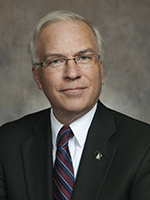 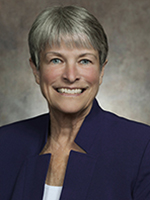 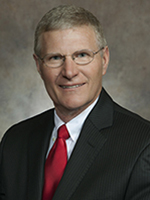 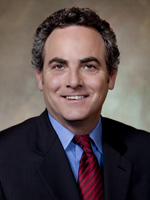 Senator Steve Nass(Whitewater)Senator Janis Ringhand(Evansville)Senator Howard Marklein(Spring Green)Senator Jon Erpenbach(Waunakee)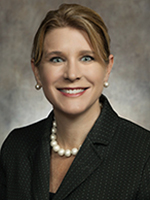 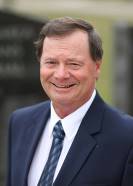 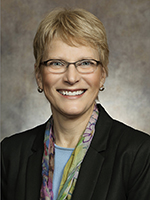 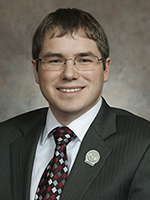 Rep. Amy Loudenbeck(Clinton)Rep. Don Vruwink(Milton)Rep. Debra Kolste(Janesville)Rep. Mark Spreitzer(Beloit)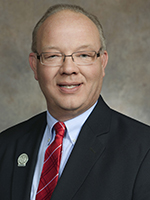 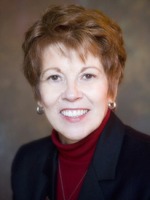 Rep. Todd Novak(Dodgeville)Rep. Sondy Pope(Cross Plains)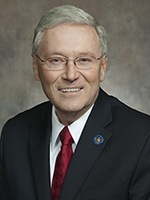 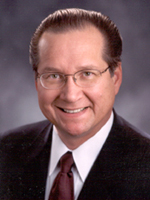 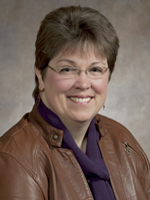 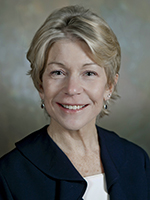 Senator Terry Moulton(Chippewa Falls)Senator Jerry Petrowski(Marathon)Senator Kathleen Vinehout(Alma)Senator Janet Bewley(Ashland)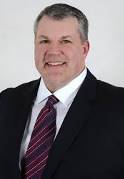 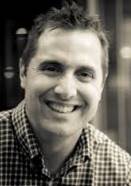 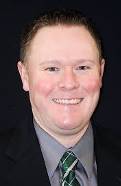 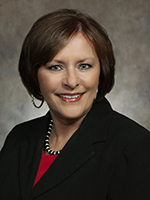 Rep. Rob Stafsholt(New Richmond)Rep. Shannon Zimmerman(River Falls)Rep. Rob Summerfield(Bloomer)Rep. Kathy Bernier(Chippewa Falls)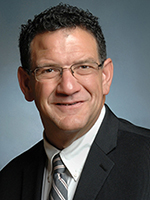 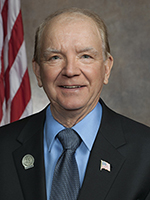 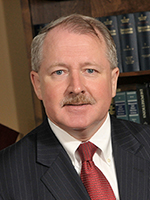 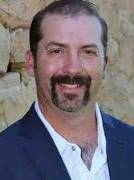 Rep. Bob Kulp(Stratford)Rep. James Edming(Glen Flora)Rep. Dana Wachs(Eau Claire)Rep. Treig Pronschinski(Mondovi)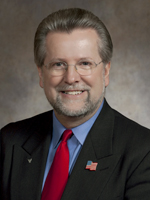 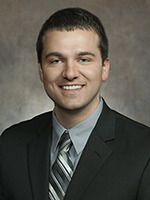 Rep. Warren Petryk(Eleva)Rep. Romaine Quinn(Rice Lake)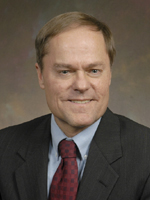 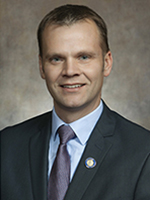 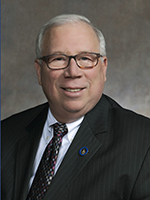 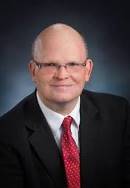 Senator Rob Cowles(Green Bay)Senator Devin LeMahieu(Oostburg)Senator Luther Olsen(Ripon)Senator Dan Feyen(Fond du Lac)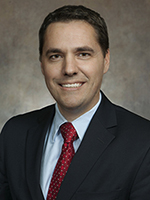 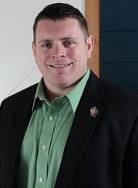 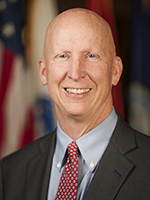 Senator Roger Roth(Appleton)Senator Patrick Testin(Stevens Point)Senator Duey Stroebel(Saukville)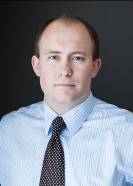 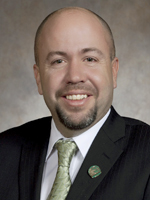 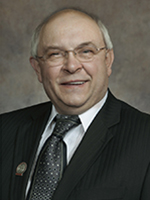 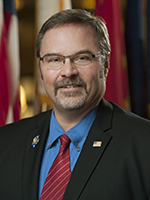 Rep. Ron Tusler(Appleton)Rep. Jim Steineke(Kaukana)Rep. Gary Tauchen(Bonduel)Rep. Paul Tittl(Manitowoc)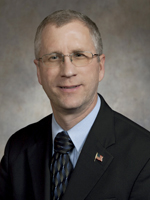 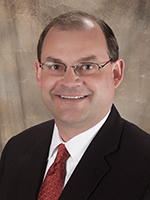 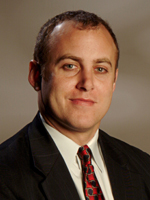 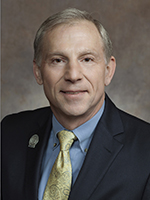 Rep. Kevin Petersen(Waupaca)Rep. Michael Schraa(Oshkosh)Rep. Gordon Hintz(Oshkosh)Rep. Mike Rohrkaste(Neenah)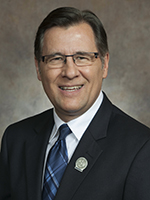 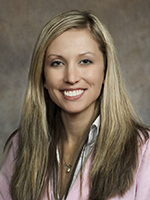 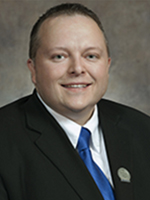 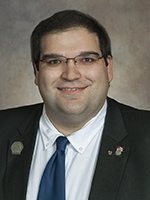 Rep. Dave Murphy(Greenville)Rep. Amanda Stuck(Appleton)Rep. Scott Krug(Wisconsin Rapids)Rep. Andre Jacque(Green Bay)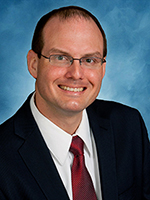 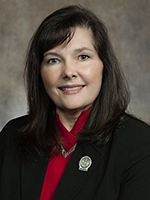 Rep. Jesse Kremer(Kewaskum)Rep. Nancy VanderMeer(Tomah)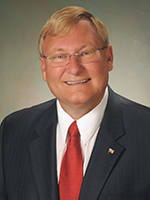 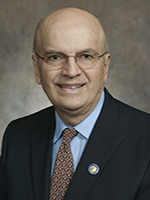 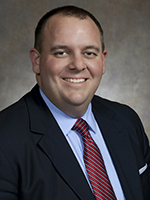 Senator Steve Nass(Whitewater)Senator Van Wanggaard(Racine)Senator Bob Wirch(Pleasant Prairie)Senator Dave Craig(Big Bend)Senator Janis Ringhand(Evansville)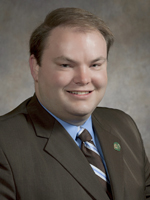 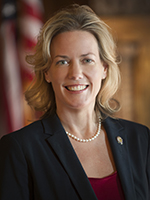 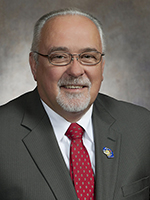 Rep. Amy Loudenbeck(Clinton)Rep. Tyler August(Walworth)Rep. Samantha Kerkman(Powers Lake)Rep. Tom Weatherston(Racine)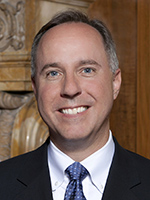 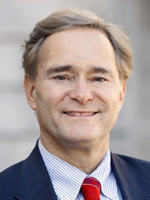 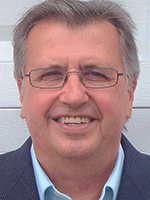 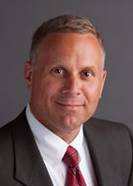 Rep. Robin Vos(Burlington)Rep. Peter Barca(Kenosha)Rep. Tod Ohnstad(Kenosha)Rep. Chuck Wichgers(Muskego)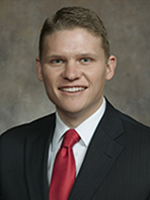 Rep. Cody Horlacher(Mukwonago)Rep. Don Vruwink(Milton)Senator Devin LeMahieu(Oostburg)Senator Duey Strobel(Saukville)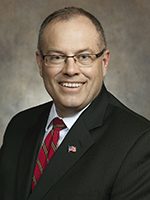 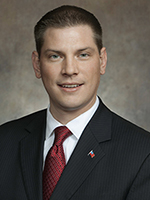 Rep. Andre Jacque(Green Bay)Rep. Paul Tittl(Manitowoc)Rep. Terry Katsma(Oostburg)Rep. Tyler Vorpagel(Plymouth)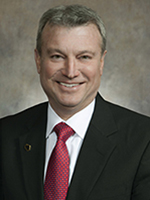 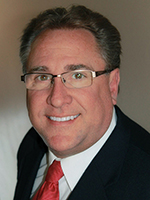 Rep. Jesse Kremer(Kewaskum)Rep. Joel Kitchens(Sturgeon Bay)Rep. Robert Brooks(Saukville)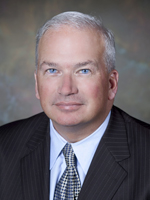 Senator Steve Nass(Whitewater)Senator Scott Fitzgerald(Juneau)Senator Luther Olsen(Ripon)Senator Janis Ringhand(Evansville)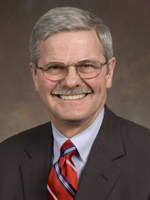 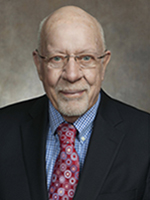 Senator Mark Miller(Monona)Senator Howard Marklein(Spring Green)Senator Fred Risser(Madison)Senator Jon Erpenbach(Waunakee)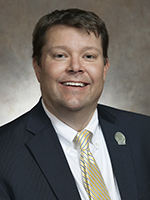 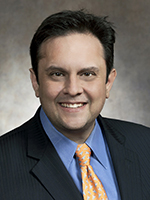 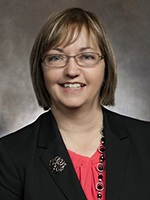 Rep. Cory Horlacher(Mukwonago)Rep. John Jagler(Watertown)Rep. Joel Kleefisch(Oconomowoc)Rep. Joan Ballweg(Markesan)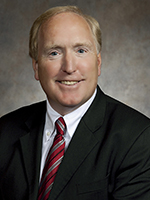 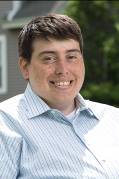 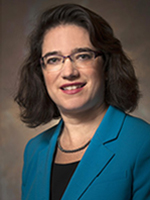 Rep. Don Vruwink(Milton)Rep. Gary Hebl(Sun Prairie)Rep. Jimmy Anderson(Fitchburg)Rep. Melissa Sargent(Madison)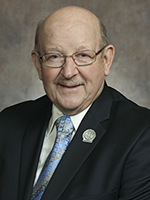 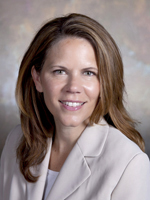 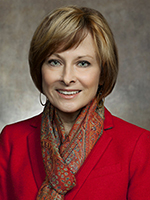 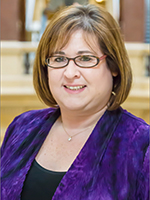 Rep. Ed Brooks(Reedsburg)Rep. Chris Taylor(Madison)Rep. Terese Berceau(Madison)Rep. Lisa Subeck(Madison)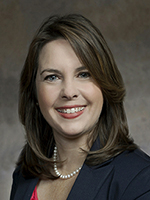 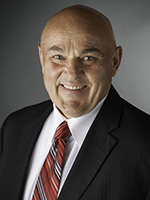 Rep. Dianne Hesselbein(Middleton)Rep. Sondy Pope(Cross Plains)Rep. Dave Considine(Baraboo)Rep. Todd Novak(Dodgeville)Senator Luther Olsen(Ripon)Senator Terry Moulton(Chippewa Falls)Senator Patrick Testin(Stevens Point)Senator Howard Marklein(Spring Green)Senator Jerry Petrowski(Marathon)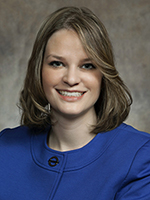 Rep. Joan Ballweg(Markesan)Rep. Bob Kulp(Stratford)Rep. Nancy VanderMeer(Tomah)Rep. Katrina Shankland(Stevens Point)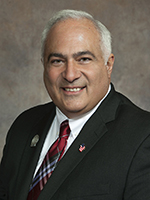 Rep. Scott Krug(Wisconsin Rapids)Rep. Ed Brooks(Reedsburg)Rep. John Spiros(Marshfield)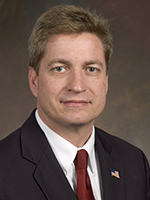 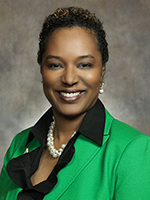 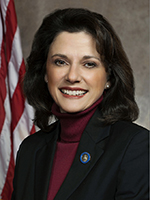 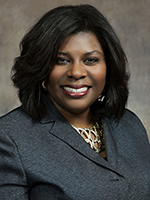 Senator Tim Carpenter(Milwaukee)Senator Lena Taylor(Milwaukee)Senator Leah Vukmir(Wauwatosa)Senator LaTonya Johnson(Milwaukee)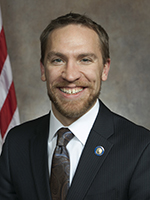 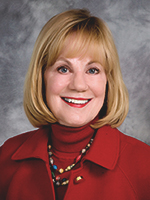 Senator Chris Larson(Milwaukee)Senator Alberta Darling(River Hills)Senator Duey Strobel(Saukville)Senator Dave Craig(Big Bend)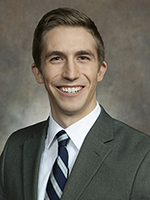 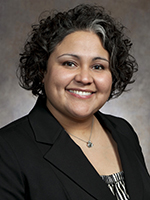 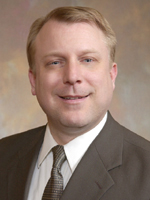 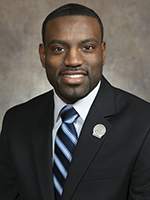 Rep. Daniel Riemer(Milwaukee)Rep. JoCasta Zamarripa(Milwaukee)Rep. Josh Zepnick(Milwaukee)Rep. David Bowen(Milwaukee)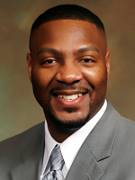 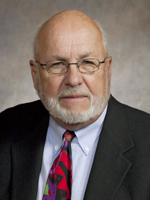 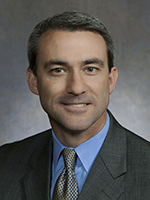 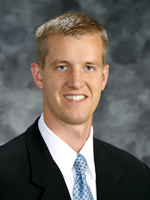 Rep. Jason Fields(Milwaukee)Rep. Fred Kessler(Milwaukee)Rep. Rob Hutton(Brookfield)Rep. Dale Kooyenga(Brookfield)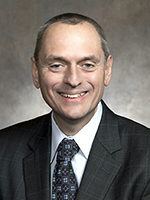 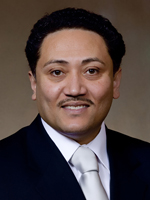 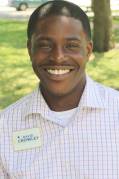 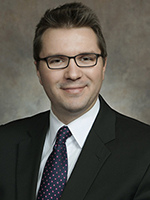 Rep. Joe Sanfelippo(West Allis)Rep. Leon Young(Milwaukee)Rep. David Crowley(Milwaukee)Rep. Evan Goyke(Milwaukee)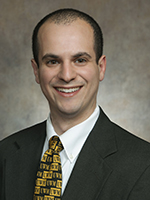 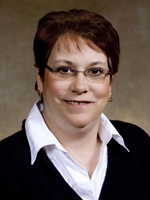 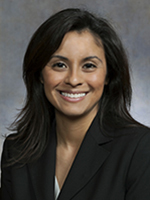 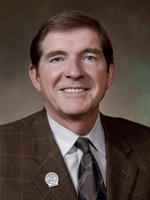 Rep. Jonathan Brostoff(Milwaukee)Rep. Christine Sinicki(Milwaukee)Rep. Jessie Rodriquez(Franklin)Rep. Jim Ott(Mequon)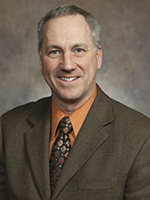 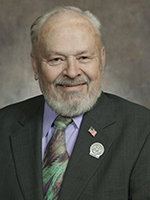 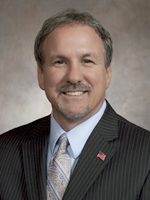 Rep. Dan Knodl(Germantown)Rep. Robert Brooks(Saukville)Rep. Ken Skowronski(Franklin)Rep. Mike Kuglitsch(New Berlin)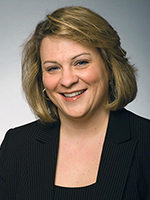 Rep. Janel Brandtjen(Menomonee Falls)Rep. Chuck Wichgers(Muskego)Senator Scott Fitzgerald(Juneau)Senator Luther Olsen(Ripon)Senator Dan Feyen(Fond du Lac)Senator Duey Strobel(Saukville)Senator Alberta Darling(River Hills)Senator Devin LeMahieu(Oostburg)Senator Patrick Testin(Stevens Point)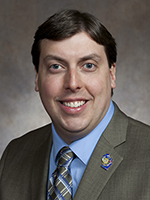 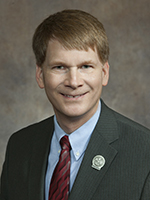 Rep. John Jagler(Watertown)Rep. Mark Born(Beaver Dam)Rep. Joan Ballweg(Markesan)Rep. Jeremy Thiesfeldt(Fond du Lac)Rep. Michael Schraa(Oshkosh)Rep. Jesse Kremer(Kewaskum)Rep. Robert Brooks(Saukville)Rep. Janel Brandtjen(Menomonee Falls)Rep. Paul Tittl(Manitowoc)Rep. Kevin Petersen(Waupaca)Rep. Scott Krug(Wisconsin Rapids)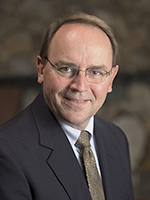 Senator Tom Tiffany(Hazelhurst)Senator Janet Bewley(Ashland)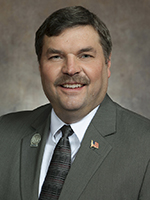 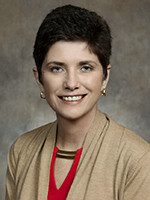 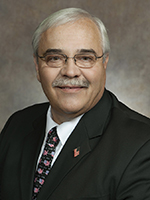 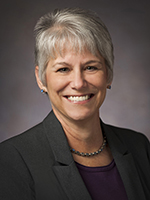 Rep. Rob Swearingen(Rhinelander)Rep. Mary Felzkowski(Irma)Rep. Jeff Mursau(Crivitz)Rep. Beth Meyers(Bayfield)Senator Tom Tiffany(Hazelhurst)Senator Terry Moulton(Chippewa Falls)Senator Patrick Testin(Stevens Point)Senator Janet Bewley(Ashland)Senator Jerry Petrowski(Marathon)Senator Rob Cowles(Green Bay)Senator Luther Olsen(Ripon)Rep. Mary Felzkowski(Irma)Rep. Jeff Mursau(Crivitz)Rep. Bob Kulp(Stratford)Rep. Katrina Shankland(Stevens Point)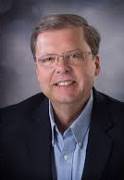 Rep. Beth Meyers(Bayfield)Rep. Patrick Snyder(Wausau)Rep. John Spiros(Marshfield)Rep. Gary Tauchen(Bonduel)Rep. Kevin Petersen(Waupaca)Rep. James Edming(Glen Flora)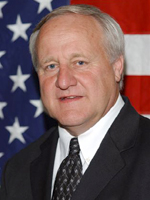 Senator Rob Cowles(Green Bay)Senator Tom Tiffany(Hazelhurst)Senator Dave Hansen(Green Bay)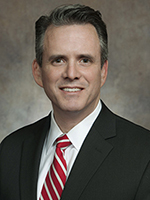 Rep. Joel Kitchens(Sturgeon Bay)Rep. Andre Jaque(Green Bay)Rep. David Steffen(Howard)Rep. Jim Steineke(Kaukana)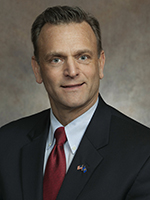 Rep. Gary Tauchen(Bonduel)Rep. Rob Swearingen(Rhinelander)Rep. Jeff Mursau(Crivitz)Rep. John Macco(De Pere)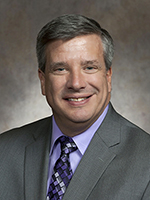 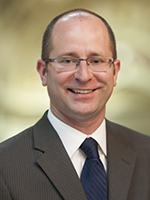 Rep. John Nygren(Marinette)Rep. Eric Genrich(Green Bay)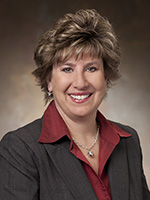 Senator Howard Marklein(Spring Green)Senator Jon Erpenbach(Waunakee)Senator Jennifer Shilling(La Crosse)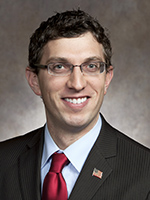 Rep. Travis Tranel(Cuba City)Rep. Ed Brooks(Reedsburg)Rep. Todd Novak(Dodgeville)Rep. Sondy Pope(Cross Plains)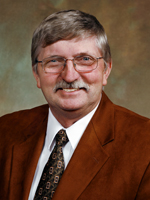 Rep. Lee Nerison(Westby)Senator Leah Vukmir(Wauwatosa)Senator Alberta Darling(River Hills)Senator Steve Nass(Whitewater)Senator Scott Fitzgerald(Juneau)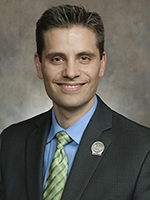 Senator Dave Craig(Big Bend)Senator Chris Kapenga(Delafield)Rep. Rob Hutton(Brookfield)Rep. Dale Kooyenga(Brookfield)Rep. Joe Sanfelippo(West Allis)Rep. Janel Brandtjen(Menomonee Falls)Rep. Cory Horlacher(Mukwonago)Rep. Joel Kleefisch(Oconomowoc)Rep. Chuck Wichgers(Muskego)Rep. Mike Kuglitsch(New Berlin)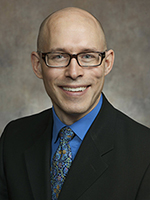 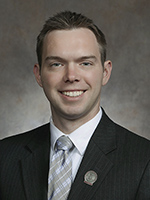 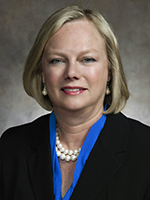 Rep. Scott Allen(Waukesha)Rep. Adam Neylon(Pewaukee)Rep. Cindi Duchow(Delafield)Senator Howard Marklein(Spring Green)Senator Patrick Testin(Stevens Point)Senator Kathleen Vinehout(Alma)Senator Jennifer Shilling(La Crosse)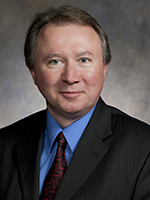 Rep. Ed Brooks(Reedsburg)Rep. Nancy VanderMeer(Tomah)Rep. Treig Pronschinske(Mondovi)Rep. Steve Doyle(Onalaska)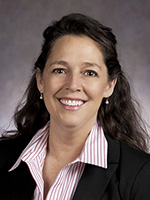 Rep. Jill Billings(La Crosse)Rep. Lee Nerison(Westby)Rep. Travis Tranel(Cuba City)Senator Terry Moulton(Chippewa Falls)Senator Janet Bewley(Ashland)Senator Jerry Petrowski(Marathon)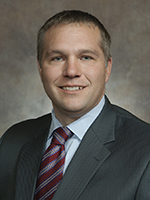 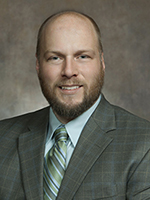 Rep. Adam Jarchow(Balsam Lake)Rep. Rob Stafsholt(New Richmond)Rep. Shannon Zimmerman(River Falls)Rep. Nick Milroy(South Range)Rep. Beth Meyers(Bayfield)Rep. Romaine Quinn(Rice Lake)Rep. James Edming(Glen Flora)